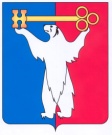 	АДМИНИСТРАЦИЯ ГОРОДА НОРИЛЬСКА КРАСНОЯРСКОГО КРАЯРАСПОРЯЖЕНИЕ10.06.2015		                              г. Норильск 	                                       №   3542В целях содействия привлечению инвестиций путем предоставления потенциальным инвесторам актуальной информации об основных возможностях территории муниципального образования город Норильск,Утвердить формат предоставления информации по разделам инвестиционного паспорта муниципального образования город Норильск (далее – Инвестиционный паспорт) (прилагается).Утвердить перечень учреждений и лиц, ответственных за предоставление информационных материалов в соответствии с форматом Инвестиционного паспорта (далее – ответственные исполнители) (прилагается).Ответственным исполнителям в срок до 01 июля 2015 года предоставить в Управление экономики, планирования и экономического развития Администрации города Норильска информационные материалы для наполнения Инвестиционного паспорта.Управлению экономики, планирования и экономического развития Администрации города Норильска:4.1. Осуществлять анализ информации, предоставленной ответственными исполнителями, с целью ее размещения в Инвестиционном паспорте.4.2. Осуществлять методическое руководство по формированию Инвестиционного паспорта.4.3. В срок до 01 августа 2015 года представить мне сформированный Инвестиционный паспорт.Разместить настоящее распоряжение на официальном сайте муниципального образования город Норильск.И.о. Руководителя Администрации города Норильска                            А.П. МитленкоУТВЕРЖДЕН:распоряжением Администрации города Норильскаот 10.06.2015 №3542Формат предоставления информации по разделаминвестиционного паспорта муниципального образования город Норильск1. Раздел «Приглашение к сотрудничеству»:– обращение Главы города Норильска к потенциальным инвесторам.2. Раздел «Общие сведения о городе».2.1. Подраздел «Историческая справка»:– краткий очерк об историческом, политическом, социальном и культурном развитии города Норильска.2.2. Подраздел «Географические данные и природно-климатические условия»:– краткое описание географическое положение (отдаленность от центров РФ и Красноярска, фотографии, карта города) и природно-климатических характеристик.2.3. Подраздел «Демография»:– краткое описание демографических процессов на территории города Норильска.3. Раздел «Экономика».3.1. Подраздел «Основные макроэкономические показатели экономического и социального положения города»:– основные макроэкономические показатели за последние три года по состоянию на 1 января отчетного года в виде таблицы.3.2. Подраздел «Промышленность»:– краткое описание деятельности основных (крупных) предприятий города Норильска;– объем отгруженных товаров собственного производства (выполненных работ и услуг собственными силами), и крупных и средних предприятий по видам экономической деятельности, млн. руб.3.3. Подраздел «Строительство»:– краткое описание строительного комплекса города Норильска;– показатели результатов деятельности отрасли в виде таблицы.3.4. Подраздел «Потребительский рынок»:– краткая характеристика потребительского рынка товаров и услуг и степень его развития;– сеть предприятий торговли, оказания бытовых услуг, общественного питания;– показатели (за последние три года) развития потребительского рынка (оборот розничной торговли, общественного питания, объем платных услуг, оказанных населению, обеспеченность населения площадью торговых объектов и пр.).3.5. Подраздел «Малое и среднее предпринимательство»:– описание показателей развития малого и среднего предпринимательства (далее – СМиСП) (на начало 2013-2015гг.) (количество субъектов малого и среднего предпринимательства, объем выпуска товаров и услуг СМиСП, удельный вес занятых СМиСП в экономике, отраслевая структура СМиСП, среднесписочная численность работников, основные виды выпускаемой продукции).3.6. Подраздел «Бюджет города»:– основные направления бюджетно-бюджетной политики (кратко);– показатели бюджета городского округа за последние три года в виде таблицы;– краткое описание доходной и расходной частей бюджета;– перечень муниципальных программ, реализуемых на территории.3.7. Подраздел «Финансовые институты»:– краткое описание банковского сектора, перечень банков в табличной форме с указанием наименования учреждения, адреса контактного телефона;– краткое описание состояния рынка услуг страхования, перечень страховых компаний в табличной форме с указанием наименования учреждения, адреса контактного телефона.4. Раздел «Городская инфраструктура».4.1. Подраздел «Транспорт и связь»:– краткое описание транспортной системы города Норильска (виды транспорта, основные перевозчики, число автобусных маршрутов и т.п.);– краткое описание телекоммуникационной сети города Норильска (число установленных телефонов сети общего пользования, количество абонентов сотовой связи, и т.п.).4.2. Подраздел «Дорожное хозяйство»:– краткая характеристика автодорог на территории муниципального образования город Норильск (протяженность автодорог общего пользования с твердым покрытием (тыс.км.), плотность автодорог общего пользования с твердым покрытием (км. на 1000 кв.м. территории), т.д.).4.3. Подраздел «Жилищно-коммунальное хозяйство»:– общая характеристика отрасли;– инженерная инфраструктура города Норильска;– действующие тарифы по оплате ЖКУ;– основные направления реформирования жилищно-коммунального хозяйства.4.4. Подраздел «Благоустройство»:– перечень объектов благоустройства, расположенных на территории города Норильска.4.5. Подраздел «Топливно-энергетическое обеспечение»:– общая характеристика топливно-энергетического комплекса города Норильска, потребление и передача электроэнергии, тарифы на электро- и теплоэнергию.5. Раздел «Социальная сфера»5.1. Подраздел «Здравоохранение»– краткое описание отрасли;– сеть учреждений здравоохранения;– краткое описание показателей состояния здоровья и медицинского обслуживания населения города Норильска;– основные направления развития здравоохранения;– реализация приоритетного национального проекта «Здоровье».5.2. Подраздел «Образование»– краткое описание отрасли;– сеть образовательных учреждений;– основные направления развития образования;– развитие материально-технической базы учреждений образования;– реализация приоритетного национального проекта «Образование».5.3. Подраздел «Культура»:– сеть учреждений культуры, культурные мероприятия, основные направления развития культуры.5.4. Подраздел «Физическая культура, спорт и туризм»:– сеть учреждений физической культуры и спорта, основные направления развития физической культуры и спорта, достижения в спорте, основные спортивные мероприятия;– краткое описание отрасли «Туризм», перечень туристических фирм с указанием адресов, контактных телефонов.5.5. Подраздел «Социальная поддержка граждан»– сеть учреждений социального обслуживания населения, краткое описание комплекса мер по социальной поддержке населения.6. Раздел «Инвестиционная политика»:– законодательство, регулирующее осуществление инвестиционной деятельности;– цели и задачи инвестиционной политики;– меры поддержки инвестиционной деятельности.7. Раздел «Основные инвестиционные проекты, реализуемые на территории города Норильска»:– перечень основных инвестиционных проектов, реализуемых на территории города Норильска в табличной форме.8. Раздел «Генеральный план города»:– схема и краткое описание генерального плана города.9. Раздел «Инвестиционные предложения»:«Площадки для развития бизнеса»:– реестр свободных земельных участков (с указанием вида разрешенного использования) и помещений для предоставления потенциальным инвесторам.10. Раздел «Обратная связь»:– назначить ответственное лицо Администрации города Норильска, которое будет оказывать консультационную поддержку потенциальным инвесторам (с указанием телефона, почтового и электронного адресов).УТВЕРЖДЕН:распоряжением Администрации города Норильскаот 10.06.2015 №3542Перечень учреждений и лиц, ответственных за предоставление информационных материалов в соответствии с форматом Инвестиционного паспортаОб утверждении формата предоставления информациипо разделам инвестиционного паспортамуниципального образования город Норильск№Раздел инвестиционного паспортаОтветственный исполнитель1Приглашение к сотрудничеству (приветственное слово Главы города Норильска по отношению к потенциальным инвесторам)Норильский городской Совет депутатов(рекомендовать)2Общие сведения о городе2.1Историческая справкаУправление по делам культуры и искусства Администрации города Норильска2.2Географические данные и природно-климатические условияУправление экономики, планирования и экономического развития Администрации города Норильска2.3ДемографияУправление экономики, планирования и экономического развития Администрации города Норильска3Экономика3.1Основные макроэкономические показатели экономического и социального положения городаУправление экономики, планирования и экономического развития Администрации города Норильска3.2ПромышленностьУправление экономики, планирования и экономического развития Администрации города Норильска3.3СтроительствоМКУ «Управление капитальных ремонтов и строительства»3.4Потребительский рынокУправление потребительского рынка и услуг Администрации города Норильска3.5Малое и среднее предпринимательствоУправление потребительского рынка и услуг Администрации города Норильска3.6Бюджет городаФинансовое управление Администрации города Норильска,Управление экономики, планирования и экономического развития Администрации города Норильска (в части муниципальных программ)3.7Финансовые институтыФинансовое управление Администрации города Норильска4Городская инфраструктура4.1Транспорт и связьУправление городского хозяйства Администрации города Норильска и Управление информатизации и связи Администрации города Норильска соответственно 4.2Дорожное хозяйствоМКУ «Управление «Норильскавтодор»4.3Жилищно-коммунальное хозяйствоУправление жилищно-коммунального хозяйства Администрации города Норильска4.4БлагоустройствоУправление городского хозяйства Администрации города Норильска4.5Топливно-энергетическое обеспечениеУправление жилищно-коммунального хозяйства Администрации города Норильска5Социальная сфера5.1ЗдравоохранениеТерриториальный отдел в городе Норильске министерства здравоохранения Красноярского края (рекомендовать)5.2ОбразованиеУправление общего и дошкольного образования Администрации города Норильска5.3КультураУправление по делам культуры и искусства Администрации города Норильска5.4Физическая культура, спорт и туризмУправление по спорту и туризму Администрации города Норильска5.5Социальная поддержка гражданУправление социальной политики Администрации города Норильска6Инвестиционная политикаУправление экономики, планирования и экономического развития Администрации города Норильска7Основные инвестиционные проекты, реализуемые на территории городаУправление экономики, планирования и экономического развития Администрации города Норильска8Генеральный план городаУправление по градостроительству и землепользованию Администрации города Норильска9Инвестиционные предложенияУправление имущества Администрации города Норильска,Управление по градостроительству и землепользованию Администрации города Норильска10Обратная связьЗаместитель Руководителя Администрации города Норильска по собственности и развитию предпринимательства